Организация сбора обратной связиОсновные результатыСоциально-демографические характеристикиСреди респондентов преобладают те, кто уже давно получает поддержку в фонде:•	Менее 2 месяцев – 13 человек (11,1%)•	От 2 до 6 месяцев – 19 человек (16,2%)•	От 6 месяцев до 1 года – 18 человека (15,4%)•	Более 1 года – 67 человек (57,3%)В семьях, которые обращаются за консультациями в Информационный центр, клиентами психолога являются:•	Только ребенок (дети) – 39 (33,6%)•	Вся семья (семейные консультации) – 39 (33,6%)•	Ребенок и родитель по отдельности – 19 (16,4%)•	Только родитель (родители) – 14 (12%)•	Консультации для ребенка + обратная связь для родителей (интересно, что респонденты сами предложили описание такого формата) – 2 (1,7%) •	Ребенок отдельно + семейные консультации – 2 (1,7%)•	Лично (взрослый из числа детей-сирот) – 1 (0,85%)Самые популярные форматы работы – это работа только с ребенком или совместные семейные консультации. Другие варианты тоже достаточно востребованы, создается впечатление, что их разнообразие позволяет каждой семье выбрать наиболее подходящий (и менять его по мере изменения потребностей).Запросы, с которыми респонденты или их дети работают со специалистами фонда, в порядке популярности распределились следующим образом:•	Эмоциональные трудности у ребенка (страх, злость, тревога, стеснительность и т.п.) – 79 ответов•	Работа с прошлым ребенка – 67•	Нарушение поведения ребенка – 66•	Детско-родительские отношения – 57•	Поддержка ресурса приемного родителя – 50•	Работа с травматическим опытом – 40 •	Диагностика ребенка – 21•	Работа с детьми в сложной жизненной ситуации в семье (развод, смерть близкого человека, повторный брак и пр.) – 13 •	Взаимодействие с кровными детьми – 7 •	Психосоматические проблемы ребенка (включая тики, заикание) – 6•	Сексуализированное поведение – 6•	Взаимодействие кровной и приемной семьи – 6 •	Логопедическая помощь – 1 Респонденты могли выбирать несколько вариантов ответа и/или предлагать свои. Всего 14,5% семей работают с одним запросом; наиболее часто встречающееся количество запросов на 1 случай: 3, 5 и 4 (суммарно 56,3%).•	1 запрос – 17 случаев (14,5%)•	2 запроса – 18 (15,4%)•	3 запроса – 24 (20,5%)•	4 запроса – 20 (17%)•	5 запросов – 22 (18,8%)•	6 запросов – 6 (5,1%)•	7 запросов – 6 (5,1%)•	8 запросов – 1 (0,85%)•	9 запросов – 1 (0,85%)•	10 запросов – 2 (1,7%)Психологи Инфоцентра имеют дело с комплексными проблемами. Интересно, что в самых «нагруженных» комбинациях (от 8 до 10 запросов на семью) обязательно присутствуют сексуализированное поведение или взаимодействие между кровной и приемной семьями – запросы, которые, взятые по отдельности, относятся к наиболее редким.Запросы на помощь, которую Фонд мог бы предоставить дополнительно, включают в себя:•	Консультации специалистов, не представленных в Инфоцентре: врачей (без уточнения), психиатра (2 ответа), нейропсихолога (3 ответа) – всего 6 запросов•	«Взрослый психолог» (не совсем понятно, что имеется в виду – ведь Инфоцентр работает и со взрослыми тоже) – 3 •	Расширение кадровых ресурсов: психолог-мужчина для подростка; увеличение часов работы специалиста; увеличение количества специалистов для работы с несколькими детьми в семье – 3 •	Темы, которые приемные родители, предположительно, еще не успели проработать на консультациях (например, самоповреждения у подростков) – 3 •	Новые форматы групповой работы, в которых хотели бы участвовать: тренинги для приемных подростков, в том числе совместные детско-родительские, направленные на семейное сплочение; ресурсные группы для приемных родителей «равный равному»; группы пребывания летние или кратковременные лагеря.•	Услуги сопровождения и «передышки» – 1Организационные аспектыИсточники информации о консультациях у респондентов были следующими: •	Посоветовали знакомые, родственники («сарафанное» радио) – 40 (34,8%) человек•	Посоветовали в других фондах, общественных организациях – 20 (17,4%)•	Уже был опыт обращения в Фонд – 20 (17,4%)•	Самостоятельный поиск в интернет – 12 (10,4%)•	Социальные сети (ВК, Фейсбук, Одноклассники и пр.), СМИ – 10 (8,7%)•	Посоветовали в госучреждениях (органы опеки и попечительства и пр.) – 6 (5,2%)•	Я являюсь сотрудником / волонтером фонда – 4 (3,5%)•	Рекомендовали сотрудники фонда, узнал на ШПР – 3 (2,6%)Записываясь на консультацию, 72 (61,5%) человека сразу просили о консультации у конкретного специалиста, о котором уже знали; 34 (29%) людям подходящего специалиста порекомендовал координатор Инфоцентра в процессе записи; еще 11 респондентов затруднились вспомнить, как происходил выбор специалиста на первом этапе взаимодействия.Основными источниками информации являются «сарафанное радио», направления от коллег и собственный опыт обращения в Фонд. Одним словом их можно назвать «источниками, основанными на успешной коммуникации» – советах тех, кому люди доверяют, или собственном, скорее всего, позитивном опыте. Далее идет интернет – поиск или соцсети. Также видно, что консультациями пользуются и сами сотрудники или волонтеры фонда, которые становятся приемными родителями. Приемные родители в выборке примерно поровну делятся на тех, кто обращается или раньше обращался за помощью в другие организации, и тех, кто этого не делал: обращались 59 (50,4%) респондентов (про из них 9 известно, что они продолжают работать с внешними организациями, а про 12 – что не продолжают); не обращались – 57 (48,7%) человек; 1 респондент затруднился ответить.Значительная доля направлений в Инфоцентр от других организаций – и НКО, и даже государственных (26 случаев суммарно) – а также обращения приемных семей за помощью и в фонд, и в другие московские организации говорят о высоком уровне связанности профессионального сообщества, сопровождающего или консультирующего приемные семьи. В таком взаимодействии нет конкуренции за благополучателей.Время ожидания первого приема у специалиста распределилось следующим образом:•	Меньше 1 недели – 19 человек•	От 1 до 2 недель – 36 •	От 2 недель до 1 месяца – 28 •	Более 1 месяца – 19 •	Еще 15 респондентов затруднились ответить Если считать оптимальным периодом ожидания период до 2 недель (ведь и сами семьи не всегда готовы приходить в ближайшие дни после записи), то в него уложилась почти половина благополучателей (55 человек, 47%). Однако 19 человек (16,2%) ждали более 1 месяца.Ценность будущей помощи для людей столь высока, что они готовы ждать. На длительность ожидания влияет и тот факт, что многие хотят попасть к конкретному специалисту и не готовы записываться к другому ради экономии времени. Удобство записи на первичную и повторные консультации респонденты оценивали по 5-балльной шкале:•	5 баллов: на первичную консультацию – 77 человек / на повторную – 70 человек •	4 балла: 32 / 26 •	3 балла: 5 / 14 •	2 балла: 1 / 3 •	1 балл: 1 / 4Комментарии респондентов, поставивших от 1 до 3 баллов, посвящены двум проблемам: потребности в электронной записи с наглядными слотами свободных консультаций (3 комментария) и затруднениям, которые связаны с небольшим количеством свободных часов у специалистов («их надо ловить»).Удовлетворенность процессом записи на повторные консультации несколько ниже. Это может быть связано с более высокими требованиями родителей к удобным дням и часам: ведь когда консультации становятся регулярными, семьям приходится подстраивать под них свой распорядок. Здесь в качестве аргументов низких оценок звучит уже использовавшийся аргумент про онлайн-запись, но на первый план выходят вопросы регулярности: предложения автоматически продлять запись, пока работа не будет завершена; договариваться о следующей встрече непосредственно со специалистом. Также двое респондентов отметили необходимость большего количества специалистов в Инфоцентре. Результаты для благополучателейБольшинство приемных родителей отмечают изменения к лучшему в своей ситуации за последние 1-2 месяца:•	Изменения в лучшую сторону – 95 (81,2%)•	Без изменений – 5 (4,3%)•	Изменения в худшую сторону – 1 (0,85%)•	Затруднились ответить – 16 (13,7%)Во второй версии анкеты вопрос об общем изменении ситуации был дополнен еще тремя вопросами об изменениях в наиболее часто обсуждаемых на консультациях сферах жизни: (1) о взаимодействии ребенка/детей с социумом, (2) об эмоциональном состоянии ребенка/детей, (3) о климате в семье.На эти вопросы ответили 35 респондентов. Во взаимодействии ребенка с социумом улучшения отметили 27 респондентов, отсутствие изменений – 7, затруднился ответить 1В эмоциональном состоянии ребенка улучшения отметили 23 респондента, отсутствие изменений – 8, затруднились ответить 4 В семейном климате улучшения отметили 25 респондентов; отсутствие изменений – 4; ухудшения – 2; затруднились ответить – 4Интересно, что ответы на общий вопрос об изменениях и на уточняющие вопросы о взаимодействии ребенка с социумом / эмоциональном состоянии ребенка / психологическом климате в семье не всегда согласуются друг с другом. Например, можно встретить такой вариант:•	Ситуация осталась без изменений	•	Взаимодействие ребенка с социумом улучшилась	•	Эмоциональное состояние ребенка осталось без изменений	•	Психологический климат в семье ухудшилсяЭто может быть связано с тем, что ключевой запрос родителя не был связан с тремя предложенными сферами жизни семьи. Поэтому улучшение взаимодействия ребенка с социумом – это приятный «побочный эффект», который не влияет на волнующую родителей проблему, а ухудшение психологического климата в семье может объясняться внешними факторами, не связанными с работой с психологом. Поскольку большинство семей приходят в «Инфоцентр» с множественными запросами, они не всегда могут выделить единое направление изменений – в чем-то может быть прогресс, а в чем-то – стагнация или даже временный регресс.  Роль фондаСреди оценок значимости консультаций Фонда для разрешения текущей ситуации респондентов преобладают максимально высокие (по 5-балльной шкале):•	5 баллов – 102 человека (87,2%)•	4 балла – 13 человек (11,1%)•	3 балла – 2 человека (1,7%) В комментариях к максимальным оценкам отмечаются:Достижение положительных изменений, в том числе, в сложных случаях – 8 ответов«Новый взгляд», приобретаемый родителем в процессе консультаций: взгляд со стороны, новые идеи и направления работы, реже – прямые рекомендации – 8 Появление или укрепление надежды на изменения (даже в очень сложном положении) или уверенности в своих действиях – 6Необходимость такой помощи – либо без нее сложно справляться, либо это некая норма для благополучной жизни с приемным ребенком – 5Профессионализм психолога – конкретные имена или просто «хорошие специалисты» – 4Поставив 4 балла, приемные родители объясняют свой выбор нестабильностью достигнутых изменений или потребностью в дополнительной помощи; оценка в 3 балла также связана с тем, что мощности одного только фонда, по мнению респондента, не хватает для разрешения его проблем.Просьба оценить по 10-балльной шкале вероятность, что респондент порекомендует кому-то из своих друзей или знакомых обратиться в фонд, если им будет нужна консультация по приемному родительству, использовалась до сентября 2020 г., а затем была убрана, чтобы добавить другие содержательные вопросы. Большинство респондентов (60 человек из 63 отвечавших на этот вопрос, 95,2%) оценили такую вероятность очень высоко – в диапазоне от 8 до 10 баллов:•	10 баллов – 55 человек (87,3%)•	9 баллов – 3 человека (4,8%)•	8 баллов – 2 человека (3,2%)•	7 баллов – 2 человека (3,2%)•	4 балла – 1 человек (1,5%)Респондент, поставивший 4 балла, не оставил комментарий. Поставившие 7 баллов объяснили свой выбор наличием альтернативных поставщиков услуг («Знаю ещё Арифметику добра и Измени одну жизнь. Без сравнений») и недостаточным опытом взаимодействия («Прошло очень мало времени, пока ребенок в семье»).ПРОГРАММА «СЕМЕЙНОЕ УСТРОЙСТВО»: ПРОЕКТ «ИНФОРМАЦИОННЫЙ ЦЕНТР “ДЕТИ В СЕМЬЕ”»ПРОГРАММА «СЕМЕЙНОЕ УСТРОЙСТВО»: ПРОЕКТ «ИНФОРМАЦИОННЫЙ ЦЕНТР “ДЕТИ В СЕМЬЕ”»О проектеСпециалисты проекта оказывают юридическую, психологическую, информационную помощь как семьям, которые только готовятся к воспитанию ребенка-сироты, так и состоявшимся приемным родителям. Целевая группаДействующие и потенциальные замещающие родители (усыновители, опекуны, приемные семьи) и их приемные детиЦели сбора обратной связиИзучение мнения приемных родителей о том:•	насколько проект помогает родителям в решении проблемных ситуаций, с которыми они обращаются (о результативности проекта), и/или способствует улучшению состояния ребенка•	насколько услуги проекта удобны и доступны (о качестве оказания услуг)•	каков «профиль» проблем и запросов благополучателей (какова особая «ниша» проекта в системе) •	как фонд помогает расширить круг поддержки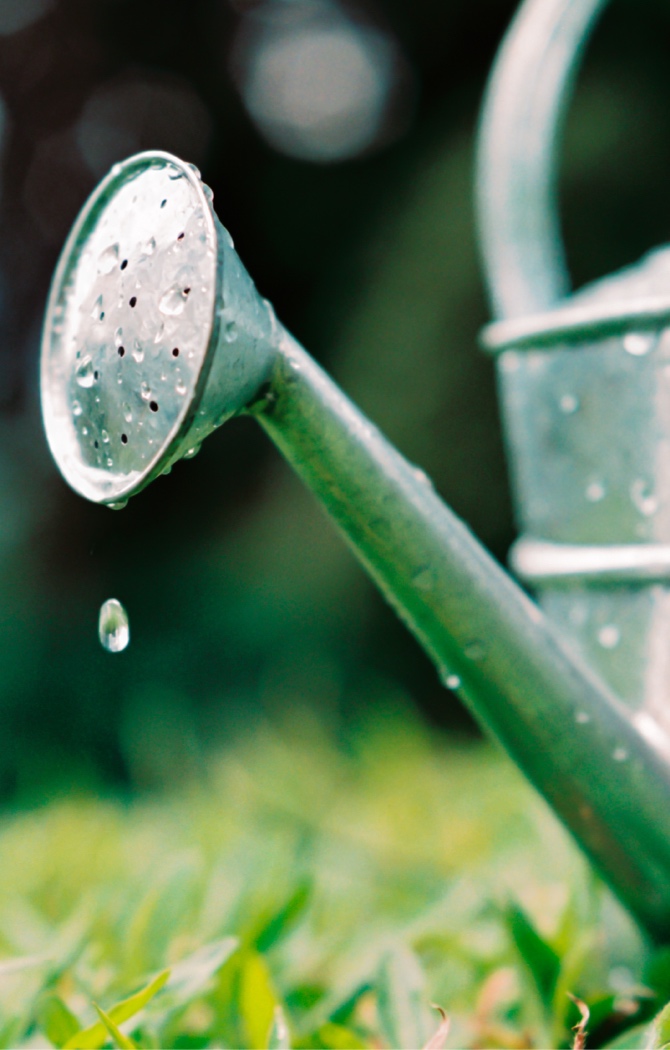 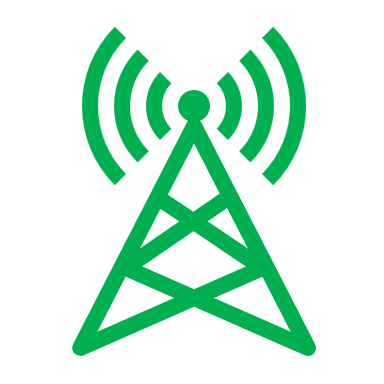 Описание кейса разработки анкеты обратной связи проекта «Информационный центр» в рамках проекта «Слушай с пользой» АНО «Эволюция и филантропия» (2019)Формирование выборкиПроведение анкетированияОбработка и анализ данныхОтветственныйКоординатор проекта (администратор инфоцентра); согласование с координатором программыКоординатор проектаКоординатор программыСрокиРегулярно, 1 раз в 3 месяцаРекомендованный срок заполнения анкет – 7 календарных дней10 календарных дней Инструмент и процедура сбора / анализа данныхВыборка респондентов из базы данных.Критерии включения в выборку: длительность посещения не менее 2 месяцев ИЛИ не менее 3 разАдминистратор создает группу в Whatsapp, куда отправляет текст с призывом к действию и ссылку на анкету обратной связи в Google Forms.  Администратор с помощью функции GoogleForms по выводу сводных результатов анализирует данные и формирует аналитическую записку. При необходимости делает дополнительные выборки по интересующим критериямИспользование обратной связиИзменения в организационные аспекты работы вносит координатор программы, обсуждая результаты с координатором и сотрудниками Инфоцентра.Сведения о социально-демографических характеристиках и запросах приемных семей используются для планирования информационных мероприятий (семинаров, вебинаров).Сведения о результатах у благополучателей и о том, как они видят вклад фонд в достижение результатов, используется во внешних коммуникациях и в грантовых заявках.Изменения в организационные аспекты работы вносит координатор программы, обсуждая результаты с координатором и сотрудниками Инфоцентра.Сведения о социально-демографических характеристиках и запросах приемных семей используются для планирования информационных мероприятий (семинаров, вебинаров).Сведения о результатах у благополучателей и о том, как они видят вклад фонд в достижение результатов, используется во внешних коммуникациях и в грантовых заявках.Изменения в организационные аспекты работы вносит координатор программы, обсуждая результаты с координатором и сотрудниками Инфоцентра.Сведения о социально-демографических характеристиках и запросах приемных семей используются для планирования информационных мероприятий (семинаров, вебинаров).Сведения о результатах у благополучателей и о том, как они видят вклад фонд в достижение результатов, используется во внешних коммуникациях и в грантовых заявках.